EVALUATIEFORMULIER SUPERVISIEDit evaluatieformulier is bedoeld om de  van de NVGP te voorzien van een instrument inzake de kwaliteitsbevordering en -bewaking van de opleidingen, die onder de auspiciën van de NVGP plaatsvinden. Gezien het belang wat de Opleidingscommissie hieraan hecht worden aftekenformulieren  slechts na ontvangst van dit evaluatieformulier in behandeling genomen.Gegevens over de door u gevolgde supervisie1.	Naam supervisor:_____________________________________________________________2.	Binnen welk kader werd u gesuperviseerd? (bv. RINO, NVGP, Universiteit):	___________________________________________________________________________3.	Periode van:_________________________ tot_____________________________________ 4.	Aard van de groep:___________________________________________________________5.	Aantal zittingen:______________________________________________________________6. 	Frequentie:_________________________________________________________________Waardering van de supervisie7.	Over de didactische aanpak binnen de supervisie ben ik:zeer ontevreden     1      2      3      4      5            zeer tevreden8.	Over de wijze waarop ik mijn individuele leerdoelen kon concretiseren ben ik:zeer ontevreden     1      2      3      4      5             zeer tevreden9. 	Over de mate waarin theorie aan praktijk werd gekoppeld ben ik:zeer ontevreden     1      2      3      4      5            zeer tevreden10. 	Over de wijze waarop omgegaan werd met grenzen tussen supervisie en therapie ben ik:zeer ontevreden     1      2      3      4      5         zeer tevredenWaardering van de supervisor11.	Over de bejegening van de supervisor ben ik:			        zeer ontevreden    1     2       3      4      5             zeer tevreden12.	Over de manier waarop de supervisor een leerrelatie tot stand wist te brengen ben ik:zeer ontevreden     1      2      3      4      5             zeer tevreden13.	Over de theoretische informatie die de supervisor wist te verschaffen ben ik:zeer ontevreden     1      2      3      4      5            zeer tevreden14.	Over de ruimte, die er was om mijn eigen stijl als groepstherapeut te herkennen en te ontwikkelen ben ik:zeer ontevreden     1      2      3      4      5            zeer tevreden15.	Heeft u nog andere opmerkingen over uw supervisor?Naam supervisand:________________________________________________________________Adres:___________________________________________________________________________Postcode:__________________________	Woonplaats:____________________________________Datum:____________________________ Handtekening:________ _____________________Dank voor uw medewerking.De Opleidingscommissie van de NVGP.Formulier ingevuld sturen naar: secretariaat@groepspsychotherapie.nl   	of:
NVGPT.a.v. De OpleidingscommissieMaliebaan 87 3581 CG Utrecht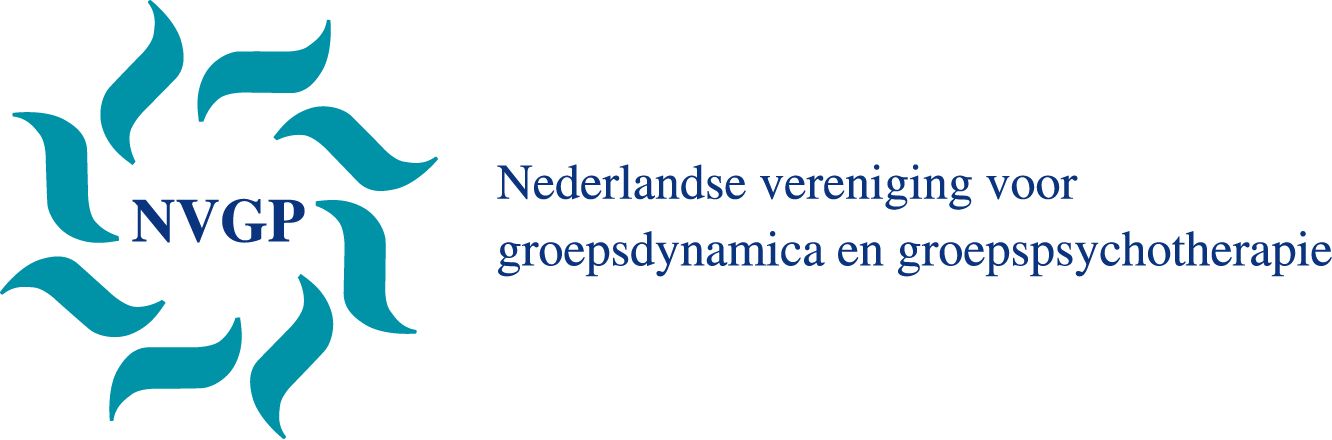 